S3 Fig. Feature Elimination. Performance when features are sequentially removed from the EHR-derived risk stratification model (L2 logistic regression model).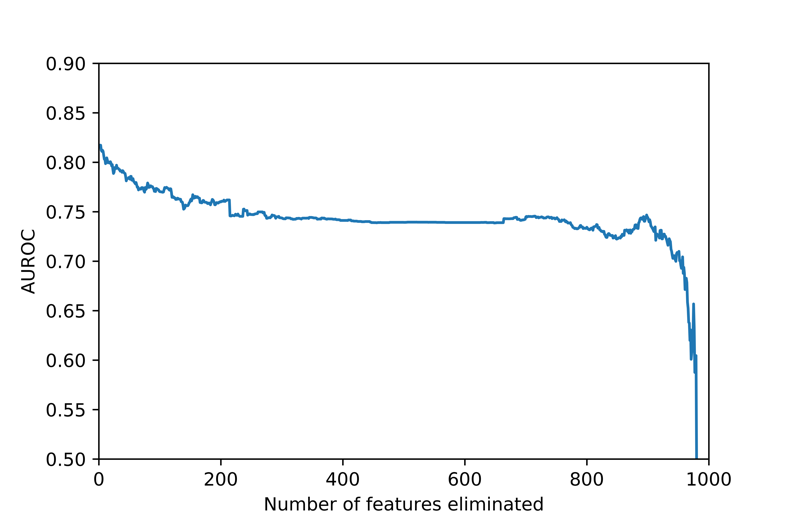 